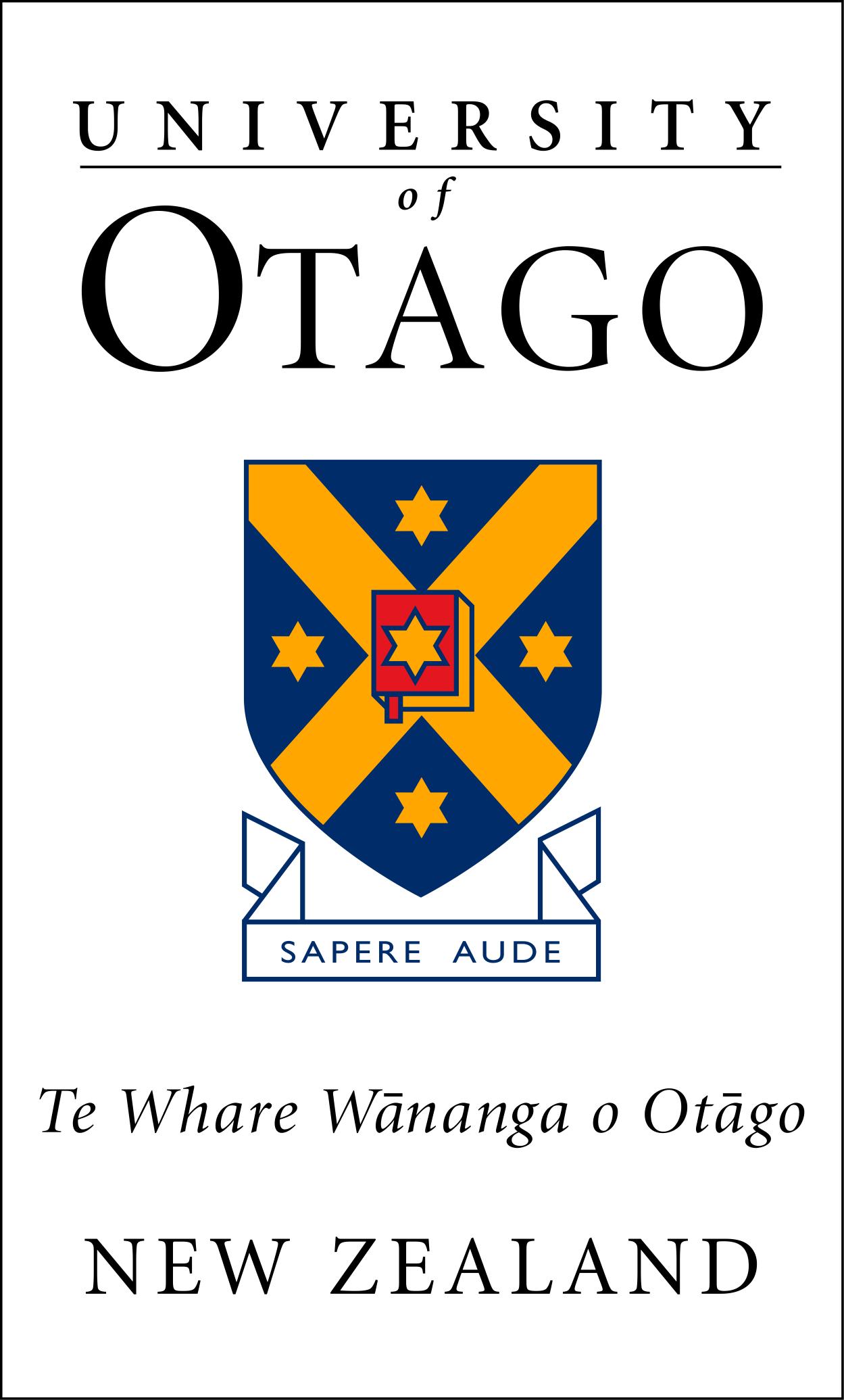 HUMS 301/401Internship PracticumPreliminary Project Approval Form (PPF)Staff Member (Signature & Date)HUMS Co-ordinator (Signature & Date)Student Name:Student ID:HUMS 301    or     HUMS 401 (circle one)Semester Project will be undertaken:Degree(s):Major or Minor that the HUMS paper will count towards:Supervising Academic Programme:Staff Supervisor:Agency Approached:Agency Contact:Project Description (brief):